CURRICULUM VITAENAME                        PAUL 	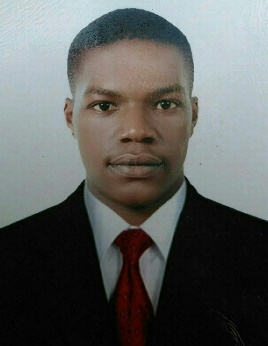 GENDER	          MALENATIONALITY        UGANDAN	EMAIL		           paul.381062@2freemail.com VISA STATUS           Visit visaLANGUAGE:               ENGLISH AND LUGANDA  ADDRESS:                      DEIRA DUBAI WAITER	OBJECTIVE:
To achieve a challenging and responsible job position with a fast paced organization where my professional experience will have important application deployment of  my career opportunity for development of organization.EDUCATION BACKGROUND AND CREDENTIALSADVANCED CERTIFICATE OF EDUCATION, UGANDACERTIFCATE HOTEL MANAGEMENT, UGANDA FIRST AID CERTIFCATE, UGANDAPERSONAL ATTRIBUTESEXCELLENT CUSTOMER CARE SKILLSGOOD COMMUNICATION SKILLSABLE TO WORK IN A TEAMCONFIDENT AND HARDWORKINGADAPTABLE AND KEEN TO LEARN HOSPITALITY EXPERTISRoyal Catering Abu Dhabi U.A.E              [ June 2016- Nov 2017 ] POSITION: WAITER                                               Duties and Responsibilities:Greeting guests and presents them with the menu.Informing guests about the special items for the day and menu changes if any.Suggesting food and beverages to the guest and also try to up sell.Taking food and beverage orders from the guest  	to handheld Point of sale (POS) system.Obtaining revenues, issuing receipts, accepting payments, returning the change. Performing basic cleaning tasks as needed or directed by supervisor. filling in for absent staff as neededCommunicate to the guest and provide assistance with their queries.Coordinating with the kitchen staff, bar staff to ensure smooth operation and guest satisfaction.Server food and beverage to the guest as per the course of order.Observes guests and ensure their satisfaction with the food and service.Promptly respond to guest with any additional request.maintaining proper dining experience, delivering items, fulfilling customer needs, Checking with customers to ensure they enjoy their meals and take action to correct any problems.Managing and assisting in all dinning and restaurants servicesServe food and /or beverages to patrons.Prepare checks that itemize and total meals costs and sale taxes. Move dishes and glasses from tables or counters and take them for cleaningFour Seasons Hotel Abu Dhabi U.A.EsPOSTION:    KITCHEN HELPER                                                             Nov 2015 - June 2016Duties and ResponsibilitiesPrepare and serve drinks and food as ordered by the guestsPrepare station for readiness for operationsServe food and alcoholic beveragesSet tables and answer questions regarding menu selectionsCheck with customers to ensure satisfactionRemove dishes and glasses from tablesStock service areas as instructedClean tables and countersMonitor and observer customer dining experienceThank customers for their visit and invite againAccept payment and deliver to the cash counterDeliver receipt and change to the guestsPROTEA HOTEL KAMPALAPOSITION:      SERVER BANQUET                                                                  2012 - 2013Duties and Responsibilities:Set banquet rooms and halls as per instructions of the event managerPrepare rooms in terms of adjusting lights and setting appropriate temperatureEnsure that all decorations have been set in accordance to the instructionsGreet guests in a cordial manner as they arriveOffer welcome drinks and ask guests if they need any additional itemsSet banquet table with dishesCarry food trays to the tablesEnsure that food is replenished in a quick mannerDeliver beverages as per guests’ instructionsClear dishes and flatware once the event has endedClean premises along with stripping table cloths and napkinsTake down decorations as instructedREFERENCESUPON REQUEST